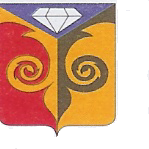 Петрозаводское сельское поселения сельское поселениеКусинского района Челябинской области                            РАСПОРЯЖЕНИЕ     № 16-1от  02 марта  2021 г.                                                     с. ПетропавловкаО создании общественных комиссий оценкии  обсуждения  проектов  и  предложений по благоустройствуВ соответствии со статьей 179 Бюджетного кодекса Российской Федерации, Федеральным законом от 06.10.2003 года №131-ФЗ «Об общих принципах организации местного самоуправления в Российской Федерации», Постановлением Правительства РФ от 10.02.2017 № 169 "Об утверждении Правил предоставления и распределения субсидий из федерального бюджета бюджетам субъектов Российской Федерации на поддержку государственных программ субъектов Российской Федерации и муниципальных программ формирования современной городской среды", Методическими рекомендациями Министерства строительства и жилищно-коммунального хозяйства Российской Федерации «По подготовке государственных (муниципальных) программ «Формирование современной сельской среды» в рамках реализации приоритетного проекта «Формирование комфортной сельской среды», статьей 25 Устава Петрозаводского  сельского поселенияРаспоряжаюсь:1. Утвердить общественную комиссию оценки и обсуждения проектов и предложений по благоустройству Петрозаводского сельского поселения (Приложение № 1).2. СпециалистуРыковой Е.А. информацию довести до населения,   разместить настоящее распоряжение на официальном сайте Администрации Петрозаводского  сельского поселения.3.Распоряжение №33 от 02.08.2019 г считать утратившем силу.	3. Контроль по исполнению настоящего распоряжения оставляю за собой.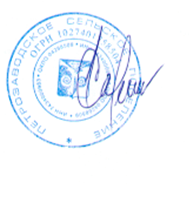 Глава Петрозаводского  сельского поселения                                      Р.Ф. СайфигазинПриложение № 1 Утверждено распоряжением Главы Петрозаводского сельского поселения От 02.03.2021 г.___№ 16-1Состав общественной комиссии оценкии обсуждения проектов и предложенийпо благоустройству Петрозаводского сельского поселения1. Сайфигазин Р Ф. – Глава Петрозаводского  сельского поселения2. Тупицина Т.К – Председатель Совета депутатов Злоказовского сельского поселения3.  Грязнов А.В– депутат Петрозаводского  сельского поселения4.ВоронинаО.В -инструктор по Го и ЧС Петрозаводского сельского поселения.5 Кривцова Л.М. – Председатель  Совета ветеранов Петрозаводского  сельского поселения6.Насибуллин Рустам Ирикович-участковый уполномоченный Петрозаводского сельского поселения.7.Ростовцева Наталья Михайловна –председатель Кусинского районого  отделения Челябинской области общественной организаций Всероссийского общества инвалидов.